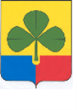 СОБРАНИЕ  ДЕПУТАТОВ АГАПОВСКОГО МУНИЦИПАЛЬНОГ РАЙОНА ЧЕЛЯБИНСКОЙ ОБЛАСТИДВАДЦАТЬ ВОСЬИМОЕ ЗАСЕДАНИЕ ПЯТОГО СОЗЫВА ____________________________________________________________________________________________РЕШЕНИЕот 30.06.2017 г                                  с. Агаповка                                          № 216О внесении  изменений в Решение Собрания депутатовАгаповского муниципального района от 23.10.2015г. № 24«Об утверждении перечня недвижимого имущества, автомобильных дорог общего пользования являющихся муниципальной собственностью Агаповского муниципального района». В соответствии с Федеральным законом от 06 октября 2003г. № 131 «Об общих принципах организации местного самоуправления в Российской Федерации», Федеральным законом от 08.11.2007г. № 527 «Об автомобильных дорогах и о дорожной деятельности в РФ», Собрание депутатов Агаповского муниципального района  РЕШАЕТ:1.Внести изменения в перечень объектов недвижимого имущества, автомобильных дорог общего пользования являющихся муниципальной собственностью Агаповского муниципального района, утвержденного решением Собрания депутатов Агаповского муниципального района Челябинской области № 24 от 23.10.2015 г. «Об утверждении перечня недвижимого имущества, автомобильных дорог общего пользования являющихся муниципальной собственностью Агаповского муниципального района». 1. Включить в перечень недвижимого имущества, автомобильных дорог общего пользования муниципальной собственностью Агаповского муниципального района автомобильную дорогу от п. Ржавка до с. Верхнекизильское протяженностью 5200 метров.2. Управлению по имуществу и земельным отношениям Агаповского муниципального района (Т.А. Лукашова) внести изменение в реестр.3. Контроль исполнения настоящего решения возложить на постоянно действующую комиссию по бюджетно-финансовой и экономической политике (Л.П. Козлов) и начальника Управления по имуществу и земельным отношениям Агаповского муниципального района (Т.А. Лукашова).4. Настоящее решение направить главе Агаповского муниципального района для подписания и обнародования (опубликования) в автономной некоммерческой организации «Редакция газеты «Звезда» и на официальном сайте администрации Агаповского муниципального района.5. Настоящее решение вступает в законную силу со дня подписания..Глава Агаповского муниципального района                            Б.Н.Тайбергенов Председатель Собрания депутатовАгаповского муниципального района                                            С.А. Ульянцев